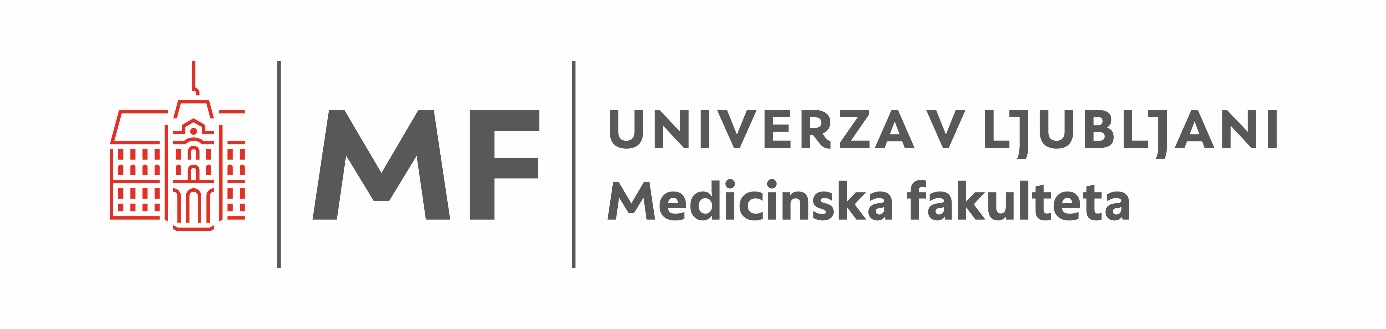 KLINIČNA PRAKSA ZA ŠTUDENTE 3. LETNIKA EMŠ PROGRAM DENTALNA MEDICINA 2023/2024Delovni zvezekKLINIČNA PRAKSA ZA ŠTUDENTE 3. LETNIKA EMŠ PROGRAM DENTALNA MEDICINA 2023/2024Delovni zvezekUčno gradivoPrva izdajaUrednika: Janja Jan, Boris GašpircAvtorji: Alenka Pavlič, Maja Ovsenik, Martina Drevenšek, Nataša Ihan Hren, Ksenija Rener Sitar, Milan Kuhar, Erika Cvetko, Katarina Šurlan Popović, Aleš Fidler, Mojca Kržan, Jasmina Markovič Božič, Marija Petek Šter, Mitja Košnik Izdala: Medicinska fakulteta Univerze v Ljubljani, kot spletni virCopyright ® Medicinska fakulteta Univerze v Ljubljani – maj 2024Vse pravice pridržane.UvodKlinična praksa je novost v študijskem programu Medicinske fakultete Univerze v Ljubljani (UL MF) in omogoča študentom zgodnjo klinično izkušnjo. Namen klinične prakse je študentom osmisliti študij teoretičnih vsebin in jim približati prihodnji poklic. Klinična praksa je priložnost za pridobivanje in utrjevanje kliničnih veščin v realnem okolju in priložnost za oblikovanje temeljnih vrednot zobozdravnika.Študenti tretjega letnika dentalne medicine opravljajo klinično prakso v zobozdravniških ambulantah v zdravstvenih domovih in pri zasebnih zobozdravnikih. Med klinično prakso imajo priložnost vaditi klinični pregled, se vključevati v zdravstveni tim ter graditi profesionalno identiteto v delovnem okolju. Klinična praksa obsega 60 ur. Poteka od junija do septembra. Pred vami je delovni zvezek, v katerem najdete napotke za izvajanje klinične prakse ter obrazce, ki jih je treba med klinično prakso izpolniti. UrednikaJanja JanBoris Gašpirc Namen in cilji klinične prakse za študente 3. letnika dentalne medicineNamen klinične prakse 3 je omogočiti študentom, da v kliničnih pogojih ob stolu izboljšajo veščino jemanja anamneze, ekstraoralnega in oralnega pregleda, slikovne diagnostike ter zapisa oralne patologije. V primeru potrebe po lokalni anesteziji utemeljijo način dela, izbiro anestetika in tehnike anestezije za predviden poseg v ustni votlini. Gradijo identiteto zobozdravnika v interprofesionalnem zdravstvenem timu, ter oblikujejo profesionalne in humanistične vrednote, potrebne za delo z bolniki.CiljiDo konca klinične prakse 3 bo študent: sodeloval pri jemanja anamneze in analize vprašalnika o zdravju pri 10 pacientihsodeloval pri ekstraoralnem in intraoralnem pregledu pri 10 pacientihsodeloval pri slikovni diagnostiki pri 10 pacientihizvedel zapis oralne patologije 5 pacientovrazložil 10 pacientom pomen vzdrževanja ustne higiene za zdravje zob, obzobnih tkiv in sistemsko zdravjesodeloval pri izbiri anestetika in tehnike anestezije, ter opazoval dajanje lokalne anestezije za parodontalno zdravljenje, koreninsko zdravljenje, preparacijo za prevleko, ter za ekstrakcijo zoba, sodeloval pri izbiri in svetovanju uporabe analgetika pridobil in nadgradil nekatere klinične veščine,znal vključiti v delo zobozdravniškega tima glede na svoje zmožnosti in kompetenceMetode in delo študentaUvodni seminar: Predstavitev klinične prakse, namena, ciljev ter vsebine.Predstavitev izvedbe klinične prakse: delo v ambulanti, vodenje dnevnika, zaključno poročilo.Klinična praksa (60 ur)Praksa traja 10 dni po 6 ur dnevno.Delo lahko poteka v dopoldanski ali popoldanski izmeni. Študent se lahko vključi v delo dežurne službe.  Med klinično prakso študent spremlja in sodeluje pri delu mentorja v zobozdravniški ambulanti. Študent sprejme bolnika in mu pojasni namen vprašalnika o zdravju in pomaga pri izpolnjevanje vprašalnika. Z mentorjem sodeluje pri analizi vprašalnika in jemanju anamneze, ekstraoralnem in intraoralnem pregledu pacienta, slikovni diagnostiki ter zapiše dobljene podatke intraoralnega pregleda v zapis oralne patologije.  Študent bolnikom razloži pomen in svetuje glede zanje najustreznejše tehnike ustne higiene. Študent sodeluje pri izbiri anestetika in tehnike lokalne anestezije za predviden poseg v ustni votlini glede na sistemsko zdravje pacienta ter lokacijo posega v ustni votlini. Stanje bolnikov beleži v dnevnik klinične prakse. V dnevnik beleži tudi veščine, ki jih je izvedel.Samostojno delo študenta Vodenje dnevnika.Prebiranje strokovne literature o temah, s katerimi se je srečal na praksi, razčiščevanje pojmovPriprava poročila o opravljeni praksi.Študentove obveznostiŠtudent mora pri predmetu opraviti naslednje študijske obveznosti:se udeležiti uvodnega plenarnega srečanja,aktivno sodelovati na vajah klinične prakse v zobozdravsteni ambulanti,voditi dnevnik, izpolniti vse predvidene naloge in predložiti poročilo,izpolniti zaključno anketo pri predmetu.Pričakovani rezultati poukaZnanje in razumevanje:vzeti anamnezo in poznati in razumeti ekstraoralni in intraoralni pregledrazumeti pomen slikovnih preiskav za razpoznavo bolezni pozna pomen in je sposoben natančnega zapisa oralne patologijevključevanje v delo zobozdravniškega tima glede na svoje zmožnosti in kompetence innadgradnja profesionalne identitete v delovnem okolju.Aktivnosti v zobozdravstveni ambulantiSPORAZUMEVANJE opazujem, način komunikacije bolnika, kako oblikuje vprašanja in trditve, ko želi sporočiti nekaj, kar je zanj pomembno opazujem tehnike komunikacije zdravstvenih delavcev z bolniki (verbalne, neverbalne)SPREMLJANJE ZDRAVSTVENEGA STANJAvključim se v aktivnosti, ki potekajo v ambulanti in ki jih zmorem npr. pomoč pri jemanju anamneze (pomoč pacientom pri izpolnjevanju vprašalnika o zdravju)skupaj z mentorjem identificiram bolnikove glavne težave in izdelava načrta o nadaljnji diagnostiki, tipu pregleda in zdravljenjusodelujem pri pregledu, ki ga izvaja zobozdravnik mentorzapisujem podatke iz intraoralnega pregleda v zapis oralne patologijespoznavam bolnikovo terapijoVEŠČINE Vsak dan sodelujem pri vsaj 1 celotnem ekstra- in intraoralnem pregledu bolnika (anamneza in zapis patologije) sodelujem pri analizi vprašalnika o zdravju in jemanju anamneze in pri 10 pacientih (FDI vprašalnik o zdravju, glavna težava, sedanja bolezen, stomatološka anamneza, medicinska anamneza, družinska anamneza, osebna in socialna anamneza)sodelujem pri ekstraoralnem (splošna ocena bolnikovega stanja, vitalni znaki, pregled glave, vratu, rok) in intraoralnem (ustnice, lična sluznica, trdo in mehko nebo, ustni del žrela, jezik, ustno dno, zobje, obzobna tkiva, velike žleze slinavke, regionalne bezgavke) pregledu pri 10 pacientih sodelujem pri slikovni diagnostiki (ortopantomogram, intraoralni periapikalni posnetek, grizna krilca, CBCT posnetek) pri 10 pacientihizvedem zapis oralne patologije (patologija ustne sluznice, zob, obzobnih tkiv, ortodontske nepravilnosti, motenj okluzije in artikulacije) pri petih pacientihrazložim 10 pacientom pomen vzdrževanja ustne higiene za zdravje zob, obzobnih tkiv in sistemsko zdravje sodelujem pri izbiri anestetika in tehnike anestezije, ter opazoval dajanje lokalne anestezije za parodontalno zdravljenje, koreninsko zdravljenje, preparacijo za prevleko, ter za ekstrakcijo zobasodelujem pri izbiri in svetovanju uporabe analgetika pri 10 pacientihpridobim in nadgradim nekatere klinične veščinese vključim v delo zobozdravniškega tima glede na svoje zmožnosti in kompetencePovratna informacija o opravljeni klinični praksiV času klinične prakse redno beležite svoje dejavnosti. Za opravljeno klinično prakso 3 predložite naslednje dokumente: poročilo o klinični praksiizjava mentorja o prisotnosti na klinični praksimentorjeva ocenaVse dokumente o svojih aktivnostih Klinične prakse 3 poskenirate in združite v eno pdf datoteko. Datoteko je treba oddati v spletno okolje VIS do 13.9.2024. Datoteko poimenujte tako, da naj se začneta z vašim priimkom, nadaljuje z vašim imenom, študijska smer (DM3), in konča s pripisom klinična praksa (npr. Novak Janez-DM3-1. skupina-dokazi o klinični praksi).Podrobna navodila o oddaji gradiv lahko najdete na spletni strani UL Medicinske fakultete: https://www.mf.uni-lj.si/o-studiju/ems-program-medicina/predmetnik/obvezna-klinicna-praksaOddaja poročila o klinični praksi v sistem je možna potem, ko ste oddali anonimno anketo ob koncu klinične prakse. Poročila ne boste mogli oddati, preden ne izpolnite ankete o klinični praksi.Poročilo o klinični praksiSporazumevanjeNavedite primer jasne, razumljive in usmerjene komunikacije pacienta pri opisovanju bolezenskih težav.Navedite primere težav v komuniciranju pacienta in definiranju bolezenskih težav.Katere tehnike komunikacije zdravstvenih delavcev so se vam zdele dobre in bi jih radi tudi sami uporabili pri svojem delu z bolniki?Spremljanje zdravstvenega stanjaV katere dejavnosti pri rednem kliničnem delu sem se aktivno vključil? Opišite 5 primerov bolnikov, ki ste jih spremljali oziroma sodelovali pri izdelavi načrta zdravljenjaVeščineVzdrževanje ustne higiene (vpišite posebnosti za 10-pacientov):Anamneza (vpišite posebnosti za 10-pacientov):Ekstraoralni pregled (vpišite posebnosti za 10 pacientov)Intraoralni pregled (vpišite posebnosti za 10 pacientov)Zapis oralne patologije (vpišite posebnosti za 5 pacientov)Slikovna diagnostika (vpišite posebnosti za 10 pacientov)Lokalna anestezija (vpišite posebnosti za 10 pacientov):Analgetiki (vpišite posebnosti za 10 pacientov):Ostale veščine, ki sem jih izvajal (pasivno ali aktivno):Izjava študenta/študentke  S tem podpisom potrjujem, da sem v času klinične prakse opravil/a vse vpisane veščine v opisanem obsegu. Datum: _______________________				Podpis ______________________Potrdilo mentorja klinične prakseS tem podpisom potrjujem, da je študent/ka _____________________________ v času klinične prakse opravil/a:10 dni klinične prakse po vsaj 6 ur na danIme, priimek ter podpis mentorja/iceDatum			Žig ustanoveMentorjeva ocena študentaOCENA DELA V KLINIČNEM OKOLJUIme in priimek študenta:________________________________________________________________Ime in priimek mentorja:_____________________________________Ustanova:___________________Podpis mentorja in poimenski žig:  ________________________   Datum:___________________BOLNIK 1BOLNIK 1BOLNIK 1BOLNIK 1Kratica imena/priimkaGlavna težavaNačrt diagnostikeNačrt zdravljenjaStarostBOLNIK 2BOLNIK 2BOLNIK 2BOLNIK 2Kratica imena/priimkaGlavna težavaNačrt diagnostikeNačrt zdravljenjaStarostBOLNIK 3BOLNIK 3BOLNIK 3BOLNIK 3Kratica imena/priimkaGlavna težavaNačrt diagnostikeNačrt zdravljenjaStarostBOLNIK 4BOLNIK 4BOLNIK 4BOLNIK 4Kratica imena/priimkaGlavna težavaNačrt diagnostikeNačrt zdravljenjaStarostBOLNIK 5BOLNIK 5BOLNIK 5BOLNIK 5Kratica imena/priimkaGlavna težavaNačrt diagnostikeNačrt zdravljenjaStarostVzdrževanje ustne higieneVzdrževanje ustne higieneVzdrževanje ustne higieneVzdrževanje ustne higieneVzdrževanje ustne higieneVzdrževanje ustne higieneKratica imena/priimkaNAČIN IN POGOSTNOST ŠČETKANJAUPORABA MEDZOBNIH KRTAČK, NITKEPRIPOROČENA TEHNIKA ŠČETKANJALOKALNE IN SISTEMSKE OVIREPOSEBNOSTIVprašalnik o zdravju + anamnezaVprašalnik o zdravju + anamnezaVprašalnik o zdravju + anamnezaVprašalnik o zdravju + anamnezaVprašalnik o zdravju + anamnezaVprašalnik o zdravju + anamnezaVprašalnik o zdravju + anamnezaKratica imena/priimkaGLAVNA TEŽAVASEDANJ BOLEZENSTOMATOLOŠKAMEDICINSKADRUŽINSKASOCIALNAEkstraoralni pregledEkstraoralni pregledEkstraoralni pregledEkstraoralni pregledEkstraoralni pregledEkstraoralni pregledKratica imena/priimkaSPLOŠNA OCENA ZDR. STANJAVITALNI ZNAKIPREGLED GLAVEPREGLED VRATUPREGLED ROKIntraoralni pregledIntraoralni pregledIntraoralni pregledIntraoralni pregledIntraoralni pregledIntraoralni pregledIntraoralni pregledIntraoralni pregledIntraoralni pregledKratica imena/priimkaUSTNICELIČNA SLUZNICATRDO IN MEHKO NEBOUSTNI DEL ŽRELAJEZIKUSTNO DNOZOBJEOBZOBNA TKIVAZapis oralne patologijeZapis oralne patologijeZapis oralne patologijeZapis oralne patologijeZapis oralne patologijeZapis oralne patologijeKratica imena/priimkaPATOLOGIJA USTNE SLUZNICEPATOLOGIJA ZOBPATOLOGIJA OBZOBNIH TKIVORTODONTSKE NEPRAVILNOSTIMOTNJE OKLUZIJE IN ARTIKULACIJESlikovna diagnostikaSlikovna diagnostikaSlikovna diagnostikaSlikovna diagnostikaSlikovna diagnostikaSlikovna diagnostikaKratica imena/priimkaZOB oz. REGIJAORTOPANTOMOGRAMINTRAORALNI PERIAPIKALNI POSNETEKGRIZNA KRILCACBCTLokalna anestezijaLokalna anestezijaLokalna anestezijaLokalna anestezijaLokalna anestezijaLokalna anestezijaKratica imena/priimkaPOSEGZOB /REGIJAANESTETIKTEHNIKA ANESTEZIJEPOSEBNOSTI (lokalne, sistemske)ANALGETIKIANALGETIKIANALGETIKIANALGETIKIANALGETIKIANALGETIKIKratica imena/priimkaPOSEGRAZLOGpredpisovanja ANALGETIKDOZIRANJEPOSEBNOSTI (lokalne, sistemske)VEŠČINEVEŠČINEVEŠČINEVRSTADATUMOPIS (namen, opis, posebnosti, aktivno/pasivno, število...)OdličnoDobroPomanjkljivoMotivacija za delo/učljivostOdnos do mentorja in sodelavcevOdnos do bolnikov Vključevanje v delo v timuIzpolnjevanje zastavljenih ciljevDRUGO:__________________Kratka opisna utemeljitev mentorjeve ocene:Kratka opisna utemeljitev mentorjeve ocene:Kratka opisna utemeljitev mentorjeve ocene:Kratka opisna utemeljitev mentorjeve ocene: